Appendix Lesson 1:Key question:  Why do some people choose to belong to a Christian community?Decide why you think this person has decided to belong to the Christian community – the church.Person What they attend at the churchWhy do you think this person they belong to the Christian community?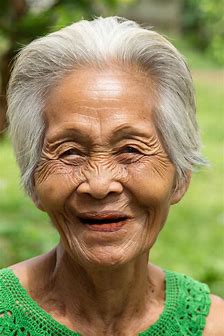 Maria lives on her own in the neighbourhood.  She goes to the church every Wednesday to have lunch with other members of the community.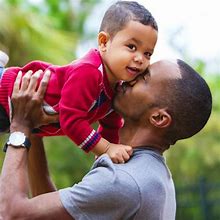 Chris attends the church’s parent and toddler group with his son every Tuesday.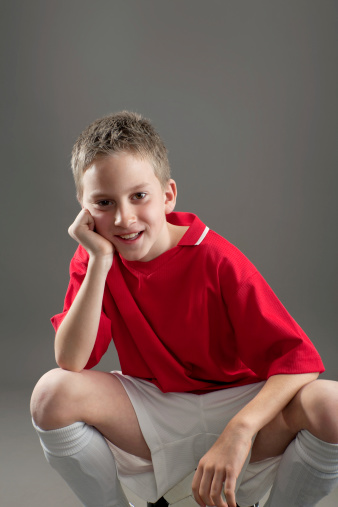 Max attends the Christian youth group on a Friday evening.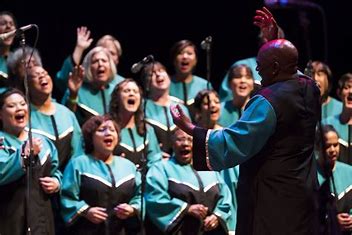 Jasmine goes to the church every Thursday evening to sing in the community choir.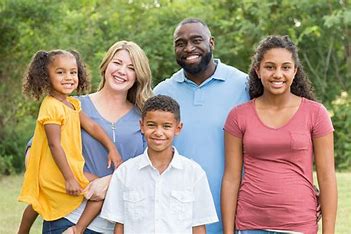 Jody, Peter and their children attend church every Sunday.What group do you belong to?  Why do you belong to the group?  How does belonging to the group make you feel?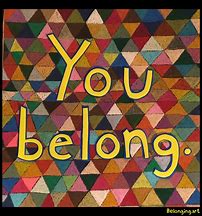 